Signature of LSP Scale 3 ……………………………………Signature of Headteacher…………………………..This job description may be amended at any time after discussion with you.SALARY AND CONDITIONS OF SERVICEHolidays are not to be taken in term time.The terms and conditions are those relating to APT & C staff in accordance with the National Conditions as adopted by the LA and the school’s governors from time to time. In addition the post is subject to the school’s Instrument and Articles of Government and the Local Authority’s rules. All teaching Assistants should expect to be deployed across the whole school if necessary.MAIN PURPOSE OF THE POSTTo support  the curriculum, provide and provide meaningful and purposeful learning experiences.  This will include implementing agreed Schemes, of work and programmes with individuals and groups.Principal duties and responsibilitiesSUPPORT FOR PUPILSUse skills and knowledge to deliver particular learning support for pupils, including those with special needs, ensuring their safety and access to learning activities, both inside and outside the classroom including break times as required.Take an active engagement in the whole planning cycle of learning support and intervention programmes.    Evaluate and keep records of pupils’ progress and attainment of specifically delivered programmes/interventions.   Use specialist knowledge/experience to support in the development and implementation of EYFS & National curriculum, approved school plans, bProvide pastoral support for pupilsEstablish constructive relationships with pupils and interact with them according to their individual needs, acting as a role model and setting high expectations.Promote the inclusion and acceptance of all pupils within the classroom.Encourage pupils to interact with each other and engage in activities led by the teacher.Provide feedback to pupils in relation to progress and achievement under the guidance of the teacher. Supporting the general care, welfare and safety of pupils, caring for children who are sick / soiled.Provide specialist knowledge and experience in specific areas of learning (eg. EYFS, Child development, Outdoor learning.) SUPPORT FOR TEACHERSCreate and maintain a purposeful, orderly and supportive environment, in accordance with lesson plans and assist with the display of pupils work.Use strategies, in liaison with the teacher, to support pupils to achieve learning goals.Work with the teacher in lesson planning, evaluating and adjusting lesson plans / work / as appropriate.Monitor pupils’ responses to learning activities and accurately record achievement/progress as directed against predetermined learning objectives including providing objective and accurate feedback to teachers on pupil’s achievement, progress and other matters, ensuring the availability of appropriate evidence. Be responsible for keeping and updating records as agreed with the teacher, contributing to reviews of systems, records as required.Promote good behaviour, dealing promptly with conflict and incidents in line with established policy and encourage pupils to take responsibility for their own behaviour.Assist in the development and implementation of appropriate behaviour management strategies.Ensure the health and safety of pupils at all times.Establish constructive relationships with parents/carers as agreed with the teacher within your responsibility and participate in feedback sessions/meetings with parents as directed.Administer routine tests and invigilate exams and undertake routine marking pupils work.Provide some clerical support as required.Setting up equipment / materials under the direction of the class teacher.Making and maintaining teaching aids and equipment for example simple repairs of books and equipment.With class teachers ensure classrooms and other teaching areas are kept in a tidy state with equipment and materials correctly stored.Promoting a classroom environment in which all children feel valued and secure.SUPPORT FOR THE CURRICULUMProvide specific support to ensure structured and agreed learning activities/teaching programmes are delivered.Proactively adjust learning activities according to pupil’s responses.Undertake programmes linked to local and national learning strategies, e.g. literacy and numeracy, recording achievement and progress and feeding back to the teacher.Help pupils to access learning activities through specialist support.Support the use of ICT in learning activities and develop pupil’s competence and independence in its use.Use knowledge, skills and experience to undertake assessment tasks.  Prepare and maintain and use equipment and resources required to meet the lesson plans and relevant learning activities and assist pupils in their use.SUPPORT FOR SCHOOLAct as cover supervisor for groups and classes of children as directed, either in emergency situations or a small proportion of contracted hours.   Be aware of and comply with policies and procedures relating to child protection, health safety and security, confidentiality and data protection, reporting all concerns to the appropriate person.Be aware of and support difference and ensure all pupils have equal access to opportunities to learn and develop.Contribute to the overall ethos, work and aims of the school.Appreciate and support the role of other professionals.Attend and participate in relevant meetings and required.Participate in training and other learning activities and performance development as required.Assist with the supervision of pupils out of lesson times, including before and after school and at lunchtime.Accompany teaching staff and pupils on visits and out of school activities as required and take responsibility for a group under the supervision of the teacher.Completing other tasks as and when required by the Head Teacher.PERSON SPECIFICATION E=Essential D=Desirable Experience of working with or caring for children of a relevant age. EGood numeracy and literacy skills. ENVQ level 3 for Teaching Assistants or equivalent qualifications or demonstrable experience. ESpecialist knowledge/skills in specific areas of learning support. ETraining in relevant learning strategies e.g. literacy. DTraining on first aid programmes or a willingness to undertake such training as necessary. DExperience of school systems and procedures (eg exclusions/attendance) DThe ability to effectively use or develop the skills to use ICT to support learning. EThe ability to use or develop skills in using equipment technology – video, photocopier etc. EGeneral understanding of the national/foundation stage curriculum and other basic learning programmes and strategies. EBasic understanding of child development and learning. EAbility to self-evaluate learning needs and actively seek learning opportunities. EAbility to relate well to adults and children. EAble to work constructively as part of a team, understanding classroom roles and responsibilities and your own position within these. EBeing flexible and adaptable. EWREKIN VIEW PRIMARY SCHOOL AND NURSERY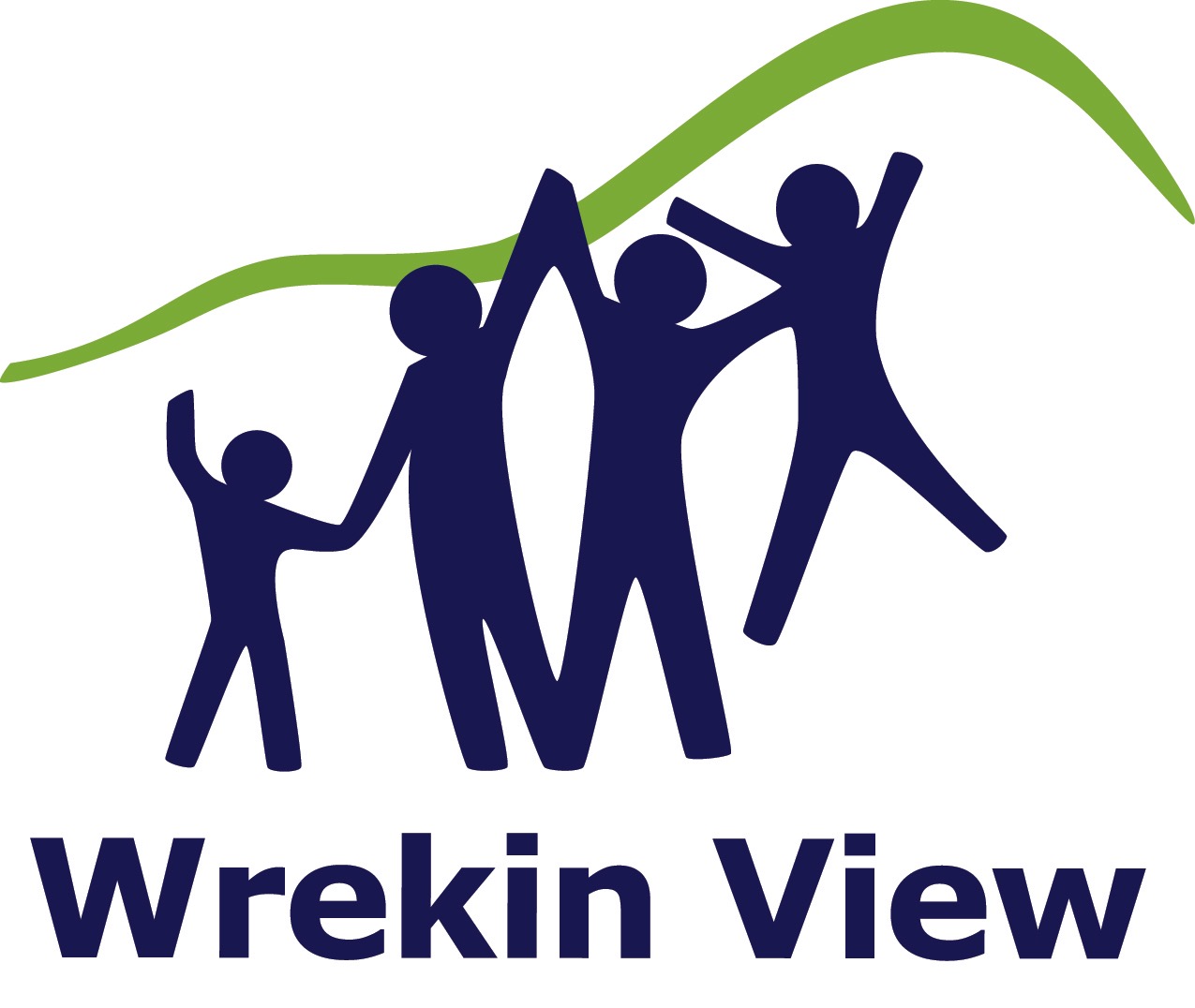 JOB DESCRIPTIONWREKIN VIEW PRIMARY SCHOOL AND NURSERYJOB DESCRIPTIONNAMEPOST HELD        SALARYHOURS    EFFECTIVE FROM   Learning Support Practitioner Scale 3Sc 3 32.5 h/p/w Term Time + 1 week